СОБРАНИЕ ПРЕДСТАВИТЕЛЕЙ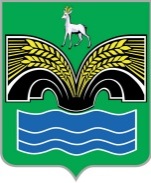 СЕЛЬСКОГО ПОСЕЛЕНИЯ КРАСНЫЙ ЯРМУНИЦИПАЛЬНОГО РАЙОНА КРАСНОЯРСКИЙСАМАРСКОЙ ОБЛАСТИЧЕТВЕРТОГО СОЗЫВАРЕШЕНИЕ от 23 марта 2021 года № 8Об одобрении проекта Соглашения о передаче Администрации муниципального района Красноярский Самарской области осуществления полномочий Администрации сельского поселения Красный Яр муниципального района Красноярский Самарской области по осуществлению дорожной деятельности в отношении автомобильных дорог местного значения в границах населенных пунктов поселения и обеспечение безопасности дорожного движения на них, включая создание и обеспечение функционирования парковок (парковочных мест), в части ремонта дорогВ соответствии с частью 4 статьи 15 Федерального закона от 06.10.2003 № 131-ФЗ «Об общих принципах организации местного самоуправления в Российской Федерации», статьей 9 Устава сельского поселения  Красный Яр муниципального района Красноярский Самарской области, Собрание представителей сельского поселения Красный Яр муниципального района Красноярский Самарской области РЕШИЛО:1. Одобрить проект Соглашения о передаче Администрации муниципального района Красноярский Самарской области осуществления полномочий Администрации сельского поселения Красный Яр муниципального района Красноярский Самарской области по осуществлению дорожной деятельности в отношении автомобильных дорог местного значения в границах населенных пунктов поселения и обеспечение безопасности дорожного движения на них, включая создание и обеспечение функционирования парковок (парковочных мест), в части ремонта дорог (приложение к решению).2. Поручить Главе сельского поселения Красный Яр муниципального района Красноярский Самарской области  Бушову А.Г. направить настоящее решение и проект Соглашения председателю Собрания представителей муниципального района Красноярский Самарской области Л.А. Паничкиной.3. Поручить Главе сельского  поселения Красный Яр  муниципального района Красноярский Самарской области Бушову А.Г.  заключить указанное Соглашение с Администрацией муниципального района Красноярский Самарской области после его одобрения Собранием представителей муниципального района Красноярский Самарской области.4. После подписания указанных Соглашений осуществить их официальное опубликование в газете «Красноярский вестник» и газете «Планета Красный Яр».5. Опубликовать настоящее решение в газете «Планета Красный Яр» и разместить на официальном сайте администрации сельского поселения Красный Яр сети интернет http://kryarposelenie.ru/.6. Настоящее решение вступает в силу со дня его официального опубликования. ПРОЕКТСоглашение № ____о передаче Администрации муниципального района Красноярский Самарской области осуществления полномочий Администрации  сельского поселения Красный Яр муниципального района Красноярский Самарской области по осуществлению дорожной деятельности в отношении автомобильных дорог местного значения в границах населенных пунктов поселения и обеспечение безопасности дорожного движения на них, включая создание и обеспечение функционирования парковок (парковочных мест), в части ремонта дорогс. Красный Яр							               _______ 2021 г.Администрация  сельского поселения Красный Яр муниципального района Красноярский Самарской области, в лице Главы  сельского поселения Красный Яр муниципального района Красноярский Самарской области Бушова Алексея Геннадьевича, действующего на основании Устава  сельского поселения Красный Яр муниципального района Красноярский Самарской области, именуемая в дальнейшем Администрация поселения, с одной стороны, и Администрация муниципального района Красноярский Самарской области, в лице Главы муниципального района Красноярский Самарской области Белоусова Михаила Владимировича, действующего на основании Устава муниципального района Красноярский Самарской области, именуемая в дальнейшем Администрация района, с другой стороны, именуемые в дальнейшем Стороны, заключили настоящее соглашение о нижеследующем:1. Предмет СоглашенияНастоящее Соглашение регулирует отношения, возникающие между Сторонами, в части передачи отдельных полномочий по решению вопросов местного значения  сельского поселения Красный Яр муниципального района Красноярский Самарской области (далее - сельское поселение Красный Яр) в соответствии с пунктом 5 части 1 статьи 14 и частью 4 статьи 15 Федерального закона от 06.10.2003 № 131-ФЗ «Об общих принципах организации местного самоуправления в Российской Федерации» и закрепляет передачу Администрации района осуществление полномочий Администрации поселения по осуществлению дорожной деятельности в отношении автомобильных дорог местного значения в границах населенных пунктов поселения и обеспечение безопасности дорожного движения на них, включая создание и обеспечение функционирования парковок (парковочных мест), в части ремонта дорог, а именно:- ремонт автомобильной дороги по улице Придорожной с. Красный Яр, - ремонт дворовых территорий многоквартирных домов, расположенных по адресу: с. Красный Яр, ул. Пионерская, д.1 и                          с. Красный Яр, ул. Комсомольская, д. 206, д. 208, д. 210,а также обустройство пешеходного перехода на ул. Промысловой                          с. Красный Яр и строительство тротуара от ул. Промысловой до школы                      с. Красный Яр.  2. Права и обязанности сторон2.1. Администрация поселения имеет право:1) запрашивать и получать необходимые сведения от Администрации района о ходе исполнения переданных ей полномочий;2) направлять своего представителя для участия в работе создаваемых для осуществления переданных полномочий комиссий, рабочих группах и иных совещательных органов;3) осуществлять текущий контроль за исполнением переданных полномочий, эффективностью и целевым использованием бюджетных средств;4) при ненадлежащем исполнении переданных полномочий направлять письменные уведомления Администрации района об устранении допущенных нарушений.2.2. Администрация поселения обязана: 1) перечислять Администрации района финансовые средства в виде иных межбюджетных трансфертов (далее - межбюджетные трансферты), предназначенных для исполнения переданных по настоящему Соглашению полномочий;2) передать Администрации района документы и предоставлять имеющуюся информацию, необходимую для осуществления переданных полномочий;3) в период действия настоящего Соглашения не осуществлять полномочия, переданные Администрации района;4) принять в собственность  сельского поселения Красный Яр имущество, созданное (приобретенное) в рамках выполнения переданных полномочий.2.3. Администрация района имеет право:1) получать от  сельского поселения Красный Яр сведения и документы, необходимые для исполнения принятых полномочий; 2) осуществлять взаимодействие с заинтересованными органами государственной власти, в том числе заключать соглашения о взаимодействии по вопросам реализации переданных полномочий;3) организовывать проведение официальных районных мероприятий (совещаний, семинаров) по вопросам осуществления переданных полномочий;4) в случае неисполнения Администрацией поселения предусмотренных настоящим Соглашением обязательств по финансированию осуществления Администрацией района переданных ей полномочий (неперечисление, неполное перечисление, несвоевременное перечисление финансовых средств), Администрация района вправе приостанавливать на срок до 1 месяца, а по окончании указанного срока прекратить исполнение переданных по настоящему Соглашению полномочий и применить к Администрации поселения ответственность в соответствии с действующим законодательством;5) использовать собственные материальные ресурсы и финансовые средства для исполнения принятых полномочий.2.4. Администрация района обязана:1) осуществлять в соответствии с действующим законодательством переданные ей Администрацией поселения полномочия в пределах, выделенных на эти цели финансовых средств;2) направлять поступившие финансовые средства в полном объеме на осуществление переданных полномочий, обеспечивая их целевое использование;3) предоставить Администрации поселения необходимую информацию, связанную с осуществлением переданных полномочий, а также об использовании выделенных на эти цели финансовых средств;4) передать в собственность  сельского поселения Красный Яр имущество, созданное (приобретенное) в рамках выполнения переданных полномочий;5) обеспечить проведение процедуры определения поставщика (подрядчика, исполнителя) и заключение по результатам закупки муниципального контракта для выполнения работ в рамках переданных полномочий.3. Порядок предоставления финансовых средств3.1. Выполнение части полномочий осуществляется за счет межбюджетных трансфертов, передаваемых из бюджета  сельского поселения Красный Яр в бюджет муниципального района Красноярский Самарской области. 3.2. Объем межбюджетных трансфертов, передаваемых на выполнение полномочий, предусмотренных настоящим Соглашением из бюджета сельского поселения Красный Яр в бюджет муниципального района Красноярский Самарской области в 2021 году, составляет 31368,951 (тридцать один миллион триста шестьдесят восемь тысяч девятьсот пятьдесят один) рублей, в том числе формируемых за счёт средств, поступающих из областного бюджета 30989,922 (тридцать миллионов девятьсот восемьдесят девять тысяч девятьсот двадцать два) рубля.3.3. При изменении объема переданных полномочий в течение финансового года общий объем межбюджетных трансфертов, предоставляемых из бюджета  сельского поселения Красный Яр в бюджет муниципального района Красноярский Самарской области, подлежит уточнению путем заключения дополнительного соглашения.3.4. Межбюджетные трансферты, полученные бюджетом муниципального района Красноярский и не использованные в текущем финансовом году, подлежат возврату в бюджет  сельского поселения Красный Яр.4. Сроки исполнения обязательств4.1. Настоящее Соглашение, подписанное сторонами, вступает в силу после его официального опубликования в газете «Красноярский вестник» и «Планета Красный Яр», и действует до 31 декабря 2021 года. 4.2. Действие настоящего соглашения может быть прекращено досрочно:1) по соглашению сторон;2) в одностороннем порядке в случае изменения действующего законодательства Российской Федерации и (или) законодательства Самарской области, в связи с чем исполнение настоящего Соглашения становится невозможным.4.3. Уведомление о расторжении настоящего соглашения в одностороннем порядке направляется другой стороне в письменном виде. Соглашение считается расторгнутым по истечении 10 дней со дня направления указанного уведомления.4.4. Стороны освобождаются от ответственности за частичное или полное неисполнение обязательств по настоящему Соглашению, если это неисполнение явилось следствием обстоятельств непреодолимой силы. В этом случае Сторона, ссылающаяся на наступление таких обстоятельств, обязана не позднее чем через 10 календарных дней с момента наступления таких обстоятельств уведомить другую Сторону в письменной форме о наступлении таких обстоятельств и провести консультации о дальнейших действиях относительно продолжения исполнения настоящего Соглашения, его расторжения либо изменения его условий.5. Ответственность сторон и финансовые санкции5.1. За неисполнение и (или) ненадлежащее исполнение одной из сторон своих обязательств по настоящему Соглашению виновная сторона выплачивает другой стороне штраф в размере 0,01% от общего объема переданных межбюджетных трансфертов.5.2. Уплата штрафа не освобождает стороны от дальнейшего исполнения обязательств по настоящему Соглашению.5.3. В случае неисполнения Администрацией поселения вытекающих из настоящего Соглашения обязательств по финансированию переданных полномочий, Администрация района вправе требовать расторжения данного Соглашения.5.4. Администрация района несет ответственность за осуществление переданных ей полномочий в той мере, в какой эти полномочия обеспечены финансовыми средствами.5.5. Администрация района несет ответственность по целевому использованию межбюджетных трансфертов в соответствии с законодательством Российской Федерации.5.6. В случае нецелевого использования Администрацией района межбюджетных трансфертов на цели, не предусмотренные Соглашением, финансовые средства подлежат возврату в бюджет  сельского поселения Красный Яр.5.7. Установление факта ненадлежащего осуществления Администрацией района переданных ей полномочий является основанием для расторжения данного Соглашения. 5.8. Расторжение Соглашения влечет за собой возврат перечисленных межбюджетных трансфертов за вычетом фактических расходов, подтвержденных документально, в трехмесячный срок с момента подписания Соглашения о расторжении либо письменного уведомления о расторжении Соглашения.5.9. Несвоевременный возврат перечисленных межбюджетных трансфертов влечет за собой уплату пеней в размере одной трехсотой действующей ставки рефинансирования Центрального банка Российской Федерации за каждый день просрочки.6. Заключительные положения6.1. Изменения в настоящее Соглашение вносятся по взаимному соглашению Сторон с оформлением дополнительных соглашений, являющихся с момента подписания неотъемлемой частью настоящего Соглашения.Одобрение проектов дополнительных соглашений представительными органами местного самоуправления поселения и района не требуется если в них не содержатся вопросы передачи осуществления части полномочий по решению вопросов местного значения поселения.Стороны вправе установить, что условия заключенного ими дополнительного соглашения применяются к их отношениям, возникшим до заключения дополнительного соглашения, если иное не установлено законом или не вытекает из существа соответствующих отношений.6.2. Настоящее Соглашение составлено в двух экземплярах, имеющих равную юридическую силу, по одному для каждой из Сторон.6.3. Споры, связанные с исполнением настоящего Соглашения, разрешаются путём переговоров или в судебном порядке7. Реквизиты и подписи сторон:Председатель Собрания представителей сельского поселения Красный Яр муниципального района Красноярский Самарской области _______________ А.В. БояровГлавасельского поселения Красный Ярмуниципального районаКрасноярский Самарской области_______________ А.Г. БушовОдобренорешением Собрания представителей муниципального района Красноярский Самарской областиот ________ 2021 года № ____Одобренорешением Собрания представителей  сельского поселения Красный Яр муниципального района Красноярский Самарской областиот_________ 2021 года № _____Администрация сельского поселения Красный Яр муниципального района Красноярский Самарской областиАдминистрация муниципального района Красноярский Самарской областиЮридический адрес: 446381, Самарская область, Красноярский район, с. Красный Яр, улица Комсомольская, 90Юридический адрес: 446370, Самарская область, Красноярский район, село Красный Яр, пер. Коммунистический, д. 4Банковские реквизиты:УФК по Самарской области (Сельское поселение Красный Яр, Сельское поселение Красный Яр)л/с 04423006480ИНН 6376061622/ КПП 637601001Единый казначейский счет 40102810545370000036СЧ. № 0323164336628416420Отделение Самара Банка России//УФК  по  Самарской  области г. Самара БИК 013601205ОКТМО 36628416ОКПО 79164259Код администратора – 364Банковские реквизиты:УФК по Самарской области (Финансовое управление администрации муниципального района Красноярский Самарской области)Л\С 04423006320ИНН 6376000877/ КПП 637601001Единый казначейский счет 40102810545370000036№ сч. 03100643000000014200Отделение Самара Банка России // УФК по Самарской области г. СамараБИК 013601205ОКТМО 36628000ОКПО 02287572Код администратора – 925Глава сельского поселения Красный Яр муниципального района Красноярский Самарской области___________________ А.Г. БушовГлава муниципального района Красноярский Самарской области   ________________ М.В. Белоусов